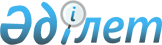 Об установлении ставок платы за эмиссии в окружающую среду по городу Астане на 2008 год
					
			Утративший силу
			
			
		
					Решение Маслихата города Астаны от 30 января 2008 года N 48/8-IV. Зарегистрировано Департаментом юстиции города Астаны 3 марта 2008 года N 489. Утратило силу постановлением маслихата города Астаны от 31 марта 2009 года N 202/31-IV



      


Сноска. Утратило силу постановлением маслихата города Астаны  от 31.03.2009 


 N 202/31-IV 

       В соответствии со 
 статьей 462 
 Кодекса Республики Казахстан от 12 июня 2001 года "О налогах и других обязательных платежах в бюджет (Налоговый Кодекс)", подпунктом 6) 
 статьи 19 
, пунктом 4  
 статьи 101 
Экологического кодекса Республики Казахстан от 9 января 2007 года, 
 пунктом 5 
 статьи 6 Закона Республики Казахстан от 23 января 2001 года "О местном государственном управлении в Республике Казахстан" и 
 постановлением 
 Правительства Республики Казахстан от 28 декабря 2007 года "Об утверждении базовых и предельных ставок платы за эмиссии в окружающую среду", маслихат города Астаны 

РЕШИЛ

:




      1. Установить ставки платы за эмиссии в окружающую среду по городу Астане на 2008 год согласно приложения.




      2. Считать утратившим силу 
 решение 
 маслихата города Астаны от 14 декабря 2006 года N 308/40-III "Об установлении ставок платы за загрязнение окружающей среды по городу Астане на 2007 год (зарегистрировано в Реестре государственной регистрации нормативных правовых актов 16 января 2007 года за N 454, опубликовано в газетах "Астана хабары" N 21-22 от 8 февраля 2007 года N 32-33 от 22 февраля 2007 года, "Вечерняя Астана" N 20-21 от 06 февраля 2007 года).




      3. Настоящее решение вводится в действие по истечении десяти календарных дней после дня его официального опубликования и распространяется на отношения, возникшие с 1 января 2008 года.


      Председатель сессии




      маслихата города Астаны



      Секретарь маслихата




      города Астаны





Приложение            



к решению маслихата   



города Астаны         



от 30 января 2008 года



N 48/8-IV             




                                     Ставки




                      платы за эмиссии в окружающую среду




                         по городу Астане на 2008 год




      Сноска. Приложение с изменениями, внесенными решением маслихата города Астаны от 24 апреля 2008 года 


 N 78/14-IV 


 (вводится в действие по истечении 10 календарных дней после дня его официального опубликования и распространяется на отношения, возникшие с 1 января 2008 года).



      Примечание:



      1) для предприятий теплоэнергетики, сертифицированных на соответствие международным стандартам ISO 14001: 2004 к ставкам платы за эмиссии в окружающую среду вводятся следующие коэффициенты:



      1

коэффициент 0,75;



      4

1коэффициент 0,75;



      2) к ставкам платы за эмиссии в окружающую среду для:



      энергопроизводящих организаций;



      субъектов естественных монополий, за объем эмиссий, образуемый при оказании коммунальных услуг, вводятся следующие коэффициенты:



      1

 коэффициент 0,3;



      2

 коэффициент 0,43;



      4

 коэффициент 0,25;



      3) для полигонов, осуществляющих размещение коммунальных отходов, за объем твердо-бытовых отходов, образуемый от населения к ставкам платы за эмиссии в окружающую среду вводится следующий коэффициент:



      3

коэффициент 0,2;



      4) в случае отнесения ставок платы предприятия одновременно к подпунктам 1) и 2) примечания, следует принять коэффициенты подпункта 2) примечания.



      5) применение льготных коэффициентов, предусмотренных подпунктом 1), 2), 3) примечания не распространяется на платежи за сверхнормативный объем эмиссий в окружающую среду.



      Сноска. Примечание с изменениями, внесенными решением Маслихата города Астаны 


 N 122/18-IV 


 от 09.07.2008 года (вводится в действие по истечении 10 календарных дней после дня их первого официального опубликования)




      Секретарь маслихата




      города Астаны


					© 2012. РГП на ПХВ «Институт законодательства и правовой информации Республики Казахстан» Министерства юстиции Республики Казахстан
				
N



п/п

Показатели

Единица



измерения

Уровень



опасности



отходов

Ставка



платы,



тенге

1.

Выбросы загрязняющих



веществ от стационарных



источников

1


условная



тонна

582

2.

Выбросы загрязняющих



веществ от передвижных



источников:

тонна



исполь-



зованного



топлива



(далее -



тонна)

2.

для неэтилированного



бензина

тонна



исполь-



зованного



топлива



(далее -



тонна)

384

2.

для дизельного топлива

тонна



исполь-



зованного



топлива



(далее -



тонна)

730

2.

для сжиженного, сжатого



газа

тонна



исполь-



зованного



топлива



(далее -



тонна)

404

3.

Сбросы загрязняющих



веществ:

условная



тонна

3.

в водные источники

2


условная



тонна

31839

3.

в накопители, поля



фильтрации, рельеф



местности

условная



тонна

1100

4.

Коммунальные (твердые



бытовые отходы)

3


тонна

227,5

5.

Промышленные отходы

размещение опасных



отходов производства и



потребления на



полигонах, накопителях,



санкционированных



свалках и специально



отведенных местах

  тонна

"красный



Список"

8332

размещение опасных



отходов производства и



потребления на



полигонах, накопителях,



санкционированных



свалках и специально



отведенных местах

  тонна

"янтарный



список"

4166

размещение опасных



отходов производства и



потребления на



полигонах, накопителях,



санкционированных



свалках и специально



отведенных местах

  тонна

"зеленый



список"

1041,5

521

размещение опасных



отходов производства и



потребления на



полигонах, накопителях,



санкционированных



свалках и специально



отведенных местах

  тонна

не класси-



фицированные

1041,5

521

Кроме того:

тонна

вскрышные породы

4


тонна

10,7

зола и золошлаки

4


тонна

18,1

отходы



сельхозпроизводства

тонна

10,5
